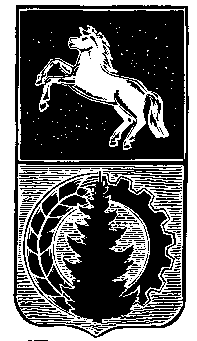 ДУМА АСИНОВСКОГО РАЙОНАРЕШЕНИЕот 19.08.2021                                                                                                                            № 56г. АсиноО внесении изменений в Устав муниципального образования «Асиновский район»В целях приведения муниципального нормативного правового акта в соответствие с законодательством        ДУМА АСИНОВСКОГО РАЙОНА РЕШИЛА:1.	Внести в Устав муниципального образования «Асиновский район», принятый решением собрания народных представителей Асиновского района от 15.04.2005 № 293, следующие изменения: 1) пункт 37 части 1 статьи 9 изложить в следующей редакции:«37) организация в соответствии с федеральным законом выполнения комплексных кадастровых работ и утверждение карты-плана территории.»;  2) часть 1 статьи 9.1 дополнить  пунктом 17 следующего содержания:«17) осуществление мероприятий по оказанию помощи лицам, находящимся в состоянии алкогольного, наркотического или иного токсического опьянения.»;             3)  часть 1 статьи 15 изложить в следующей редакции:	«1. Для обсуждения вопросов местного значения, информирования населения о деятельности органов местного самоуправления и должностных лиц местного самоуправления, обсуждения вопросов внесения инициативных проектов и их рассмотрения, осуществления территориального общественного самоуправления на части территории муниципального образования могут проводиться собрания граждан.»;	4) часть 2 статьи 15 дополнить абзацем пятым следующего содержания:	«В собрании граждан по вопросам внесения инициативных проектов и их рассмотрения вправе принимать участие жители соответствующей территории, достигшие шестнадцатилетнего возраста. Порядок назначения и проведения собрания граждан в целях рассмотрения и обсуждения вопросов внесения инициативных проектов определяется нормативным правовым актом представительного органа муниципального образования.»;5) дополнить статьей 17.1 следующего содержания:«17.1 Инициативные проекты.	1. В целях реализации мероприятий, имеющих приоритетное значение для жителей муниципального образования «Асиновский район»  или его части, по решению вопросов местного значения или иных вопросов, право решения которых предоставлено органам местного самоуправления, в администрацию Асиновского района может быть внесен инициативный проект. Порядок определения части территории муниципального образования «Асиновский район», на которой могут реализовываться инициативные проекты, устанавливается нормативным правовым актом Думы Асиновского района.	Минимальная численность инициативной группы граждан устанавливается нормативным правовым актом Думы Асиновского района и должна быть не менее десяти граждан, достигших шестнадцатилетнего возраста и проживающих на территории муниципального образования «Асиновский район».	2. Инициативный проект до его внесения в администрацию Асиновского района  подлежит рассмотрению на сходе, собрании или конференции граждан, в том числе на собрании или конференции граждан по вопросам осуществления территориального общественного самоуправления, в целях обсуждения инициативного проекта, определения его соответствия интересам жителей муниципального образования или его части, целесообразности реализации инициативного проекта, а также принятия сходом, собранием или конференцией граждан решения о поддержке инициативного проекта. При этом возможно рассмотрение нескольких инициативных проектов на одном сходе, одном собрании или на одной конференции граждан.	3. Инициативный проект подлежит обязательному рассмотрению администрацией Асиновского района в течение 30 дней со дня его внесения. Администрация Асиновского района по результатам рассмотрения инициативного проекта принимает одно из следующих решений:	1) поддержать инициативный проект и продолжить работу над ним в пределах бюджетных ассигнований, предусмотренных решением о местном бюджете, на соответствующие цели и (или) в соответствии с порядком составления и рассмотрения проекта местного бюджета (внесения изменений в решение о местном бюджете);	2) отказать в поддержке инициативного проекта и вернуть его инициаторам проекта с указанием причин отказа в поддержке инициативного проекта.	Администрация Асиновского района принимает решение об отказе в поддержке инициативного проекта в одном из следующих случаев:	1) несоблюдение установленного порядка внесения инициативного проекта и его рассмотрения;	2) несоответствие инициативного проекта требованиям федеральных законов и иных нормативных правовых актов Российской Федерации, законов и иных нормативных правовых актов Томской области, Уставу муниципального образования «Асиновский район»;	3) невозможность реализации инициативного проекта ввиду отсутствия у органов местного самоуправления Асиновского района необходимых полномочий и прав;	4) отсутствие средств местного бюджета, необходимых для реализации инициативного проекта, источником формирования которых не являются инициативные платежи;	5) наличие возможности решения описанной в инициативном проекте проблемы более эффективным способом;	6) признание инициативного проекта не прошедшим конкурсный отбор.	4. Порядок выдвижения, внесения, обсуждения, рассмотрения инициативных проектов, а также проведения их конкурсного отбора устанавливается Думой Асиновского района.	5. В случае, если в администрацию Асиновского района внесено несколько инициативных проектов, в том числе с описанием аналогичных по содержанию приоритетных проблем, администрация Асиновского района организует проведение конкурсного отбора и информирует об этом инициаторов проекта.	6. Информация о рассмотрении инициативного проекта администрацией Асиновского района, о ходе реализации инициативного проекта, в том числе об использовании денежных средств, об имущественном и (или) трудовом участии заинтересованных в его реализации лиц, подлежит опубликованию и размещению на официальном сайте муниципального образования «Асиновский район» в информационно-телекоммуникационной сети «Интернет». Отчет администрации Асиновского района об итогах реализации инициативного проекта подлежит опубликованию и размещению на официальном сайте муниципального образования «Асиновский район»  в информационно-телекоммуникационной сети «Интернет» в течение 30 календарных дней со дня завершения реализации инициативного проекта.»;	6) статью 21 изложить в новой редакции:«Статья 21. Опрос гражданОпрос граждан проводится на всей территории Асиновского района или на ее части для выявления мнения населения и его учета при принятии решений органами и должностными лицами местного самоуправления, а также органами государственной власти.Результаты опроса носят рекомендательный характер.В опросе граждан вправе участвовать жители Асиновского района, обладающие избирательным правом. В опросе граждан по вопросу выявления мнения граждан о поддержке инициативного проекта вправе участвовать жители Асиновского района или его части, в которых предлагается реализовать инициативный проект, достигшие шестнадцатилетнего возрастаОпрос граждан проводится по инициативе:1) Думы Асиновского района или Главы района - по вопросам местного значения;органов государственной власти Томской области - для учета мнения граждан при принятии решений об изменении целевого назначения земель Асиновского района для объектов регионального и межрегионального значения;жителей Асиновского района или его части, в которой предлагается реализовать инициативный проект, достигших шестнадцатилетнего возраста, - для выявления мнения граждан о поддержке данного инициативного проекта.Порядок назначения и проведения опроса граждан определяется нормативным правовым актом Думы Асиновского района в соответствии с Законом Томской области.Решение о назначении опроса граждан принимается Думой Асиновского района. Для проведения опроса граждан может использоваться официальный сайт муниципального образования в информационно-телекоммуникационной сети «Интернет». В нормативном правовом акте Думы Асиновского района о назначении опроса граждан устанавливаются:дата и сроки проведения опроса;формулировка вопроса (вопросов), предлагаемого (предлагаемых) при проведении опроса;методика проведения опроса;форма опросного листа;минимальная численность жителей муниципального образования, участвующих в опросе;порядок идентификации участников опроса в случае проведения опроса граждан с использованием официального сайта муниципального образования в информационно- телекоммуникационной сети «Интернет».Жители Асиновского района должны быть проинформированы о проведении опроса граждан не менее чем за 10 дней до его проведения.Финансирование мероприятий, связанных с подготовкой и проведением опроса граждан, осуществляется:за счет средств местного бюджета - при проведении опроса по инициативе органов местного самоуправления или жителей муниципального образования;за счет средств бюджета Томской области - при проведении опроса по инициативе органов государственной власти соответствующего Томской области.»; 	7) часть 11 статьи 30 Устава изложить в следующей редакции:	«11. Глава Асиновского района должен соблюдать ограничения, запреты, исполнять обязанности, которые установлены Федеральным законом от 25 декабря 2008 года № 273-ФЗ «О противодействии коррупции» и другими федеральными законами. Полномочия Главы Асиновского района прекращаются досрочно в случае несоблюдения ограничений, запретов, неисполнения обязанностей, установленных Федеральным законом от 25 декабря 2008 года № 273-ФЗ «О противодействии коррупции», Федеральным законом от 3 декабря 2012 года № 230-Ф3 «О контроле за соответствием расходов лиц, замещающих государственные должности, и иных лиц их доходам», Федеральным законом от 7 мая 2013 года № 79-ФЗ «О запрете отдельным категориям лиц открывать и иметь счета (вклады), хранить наличные денежные средства и ценности в иностранных банках, расположенных за пределами территории Российской Федерации, владеть и (или) пользоваться иностранными финансовыми инструментами», если иное не предусмотрено Федеральным законом от 6 октября 2003 года № 131-Ф3 «Об общих принципах организации местного самоуправления в Российской Федерации»;	8) часть 10.1 статьи 33 Устава после слов «Федеральным законом от 6 октября 2003 года № 131-ФЗ «Об общих принципах организации местного самоуправления в Российской Федерации»  дополнить словами «или к ним могут быть применены меры ответственности согласно Федеральному законодательству.»; 9) часть 7 статьи 36 дополнить пунктом 3 следующего содержания:«3) проектов нормативных правовых актов, разработанных в целях ликвидации чрезвычайных ситуаций природного и техногенного характера на период действия режимов чрезвычайных ситуаций.»;10) в абзаце первом части 3 статьи 37 слово «его» исключить, дополнить второе предложение словами «уведомления о включении сведений об уставе Асиновского района, муниципальном правовом акте о внесении изменений в устав Асиновского района в государственный реестр уставов муниципальных образований субъекта Российской Федерации, предусмотренного частью 6 статьи 4 Федерального закона от 21 июля 2005 года № 97-ФЗ «О государственной регистрации уставов муниципальных образований».2.	Направить настоящее решение в Управление Министерства юстиции Российской Федерации по Томской области для государственной регистрации.3.	Опубликовать настоящее решение после его государственной регистрации.4.	Настоящее решение вступает в силу со дня его официального опубликования.Председатель Думы Асиновского района                                                       Л.Н. ФлигинскихГлава Асиновского района				                                           Н.А. Данильчук